Évaluation de ma récitation   - Date : ___________Mon objectif de progrès pour la prochaine récitation: ____________________Évaluation de ma récitation   - Date : ___________Mon objectif de progrès pour la prochaine récitation: ____________________Évaluation de ma récitation   - Date : ___________Mon objectif de progrès pour la prochaine récitation: ____________________Évaluation de ma récitation   - Date : ___________Mon objectif de progrès pour la prochaine récitation: ____________________Évaluation de ma récitation   - Date : ___________Mon objectif de progrès pour la prochaine récitation: ____________________Évaluation de ma récitation   - Date : ___________Mon objectif de progrès pour la prochaine récitation: ____________________Évaluation de ma récitation   - Date : ___________Mon objectif de progrès pour la prochaine récitation: ____________________Évaluation de ma récitation   - Date : ___________Mon objectif de progrès pour la prochaine récitation: ____________________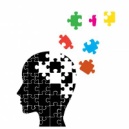 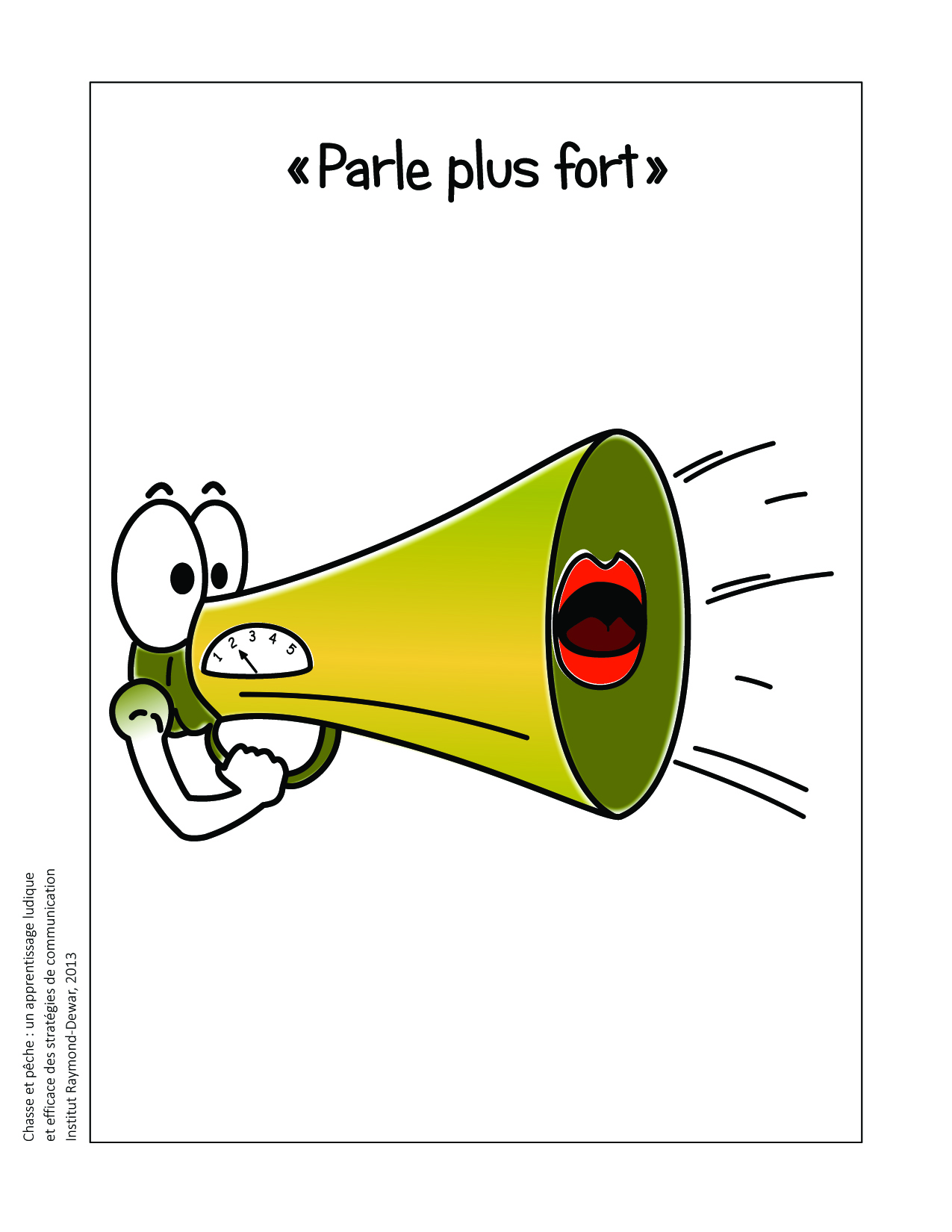 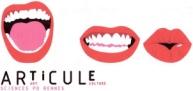 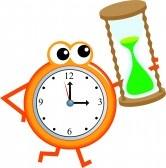 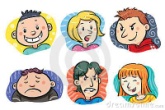 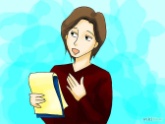 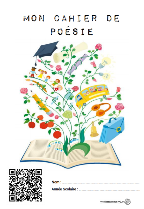 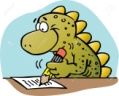 